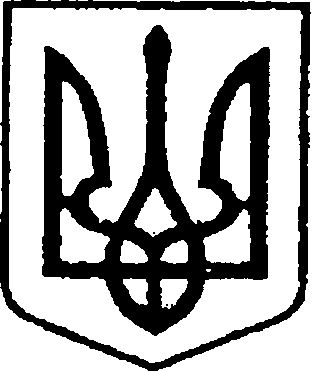 УКРАЇНАЧЕРНІГІВСЬКА ОБЛАСТЬМІСТО НІЖИНМ І С Ь К И Й  Г О Л О В А  Р О З П О Р Я Д Ж Е Н Н Явід 30 листопада 2018 р.		м. Ніжин		                                №297Про оголошення подяк міського голови з нагоди відзначення Дня студента	Відповідно до статей 42, 59 Закону України «Про місцеве самоврядування в Україні», статті 38 Регламенту виконавчого комітету Ніжинської міської ради Чернігівської області VІІ скликання, затвердженого рішенням виконавчого комітету Ніжинської міської ради Чернігівської області VІІ скликання від 11.08.2016 р. №220, розпорядження міського голови від 15.04.2015 р. №47 «Про встановлення заохочувальних відзнак міського голови та затвердження Положення про них»: 1.Оголосити подяки міського голови за активну участь у спортивному, науковому, мистецькому житті міста, вагомий внесок у розвиток студентського самоврядування, свідому громадянську позицію                            та з нагоди відзначення Дня студента: 1.1.У номінації «Лідер студентського самоврядування»:	1.1.1.Ющенко Єлені Вікторівні – студентці Ніжинського медичного коледжу Чернігівської обласної ради;	1.1.2.Костенко Ользі Олександрівні – студентці відокремленого підрозділу Національного університету біоресурсів і природокористування України «Ніжинський агротехнічний коледж»;	1.2.У номінації «Громадський діяч року»:	1.2.1.Ткаченко Анастасії Юріївні – студентці Ніжинського медичного коледжу Чернігівської обласної ради;	1.2.2.Ляху Владиславу Михайловичу – студенту Ніжинського державного університету імені Миколи Гоголя;	1.2.3.Гузь Анастасії Євгенівні – студентці Ніжинського державного університету імені Миколи Гоголя;	1.2.4.Семенку Євгену Володимировичу – студенту відокремленого підрозділу Національного університету біоресурсів і природокористування України «Ніжинський агротехнічний інститут»;	1.3.У номінації «Талант року»: Шевченко Ірині Сергіївні – студентці Ніжинського державного університету імені Миколи Гоголя;	1.4.У номінації «Розумник року (відмінник навчання)»: Швед Юлії Володимирівні – студентці Ніжинського медичного коледжу Чернігівської обласної ради;	1.5.У номінації «Спортсмен року»:	1.5.1.Тимошенку Тарасу Володимировичу – студенту відокремленого підрозділу Національного університету біоресурсів і природокористування України «Ніжинський агротехнічний інститут»;	1.5.2.Багмуту Олександру Володимировичу – студенту відокремленого підрозділу Національного університету біоресурсів і природокористування України «Ніжинський агротехнічний коледж»;	1.6.У номінації «Науковець року»: Івахно Наталії Олексіївні – студентці Ніжинського державного університету імені Миколи Гоголя;	1.7.У номінації «Волонтер року»: Козел Дарії Федорівні – студентці Ніжинського державного університету імені Миколи Гоголя;	1.8.У номінації «Інноваційний проект року»: проект «#naStіle» Ніжинського державного університету імені Миколи Гоголя;	1.9.У номінації «Студентська сім’я»:	1.9.1.Власенку Івану Андрійовичу та Власенко Катерині Русланівні – студентам Ніжинського державного університету імені Миколи Гоголя;	1.9.2.Кошелю Сергію Юрійовичу та Кошель Лідії Вікторівні – студентам відокремленого підрозділу Національного університету біоресурсів і природокористування України «Ніжинський агротехнічний інститут»;	1.10.У номінації «ПОЛІ-ПРОФІ»: Повисшій Катерині Петрівні – студентці відокремленого підрозділу Національного університету біоресурсів і природокористування України «Ніжинський агротехнічний інститут».	2.Відділу юридично-кадрового забезпечення апарату виконавчого комітету Ніжинської міської ради (Лега В. О.) забезпечити оприлюднення цього розпорядження на сайті Ніжинської міської ради протягом п’яти робочих днів з дати прийняття.  3.Відділу бухгалтерського обліку апарату виконавчого комітету Ніжинської міської ради (Єфіменко Н. Є.) забезпечити виконання цього розпорядження в частині видачі бланків подяк.                    4.Контроль за виконанням цього розпорядження покласти                                 на заступника міського голови з питань діяльності виконавчих органів ради Алєксєєнка І. В.Міський голова 						                              А. В. Лінник